TERAPIA PEDAGOGICZNAMałgorzata JakubowskaZESTAW IVPROPOZYCJE ZADAŃ :Zadanie 1.Rymowanka- pokazywanka „Pokaż proszę” – rodzic mówi rymowankę, a dziecko pokazuje to                o czym mowa w rymowancePokaż proszę, gdzie masz oczy,
gdzie masz uszy,
a gdzie nos,
pokaż rękę,
pokaż nogę,
gdzie na głowie rośnie włos?
podnieś rękę
tupnij nogą
kiwnij głową „tak” lub „nie”
klaśnij w ręce
skocz do góry
i uśmiechnij się!Zadanie 2. 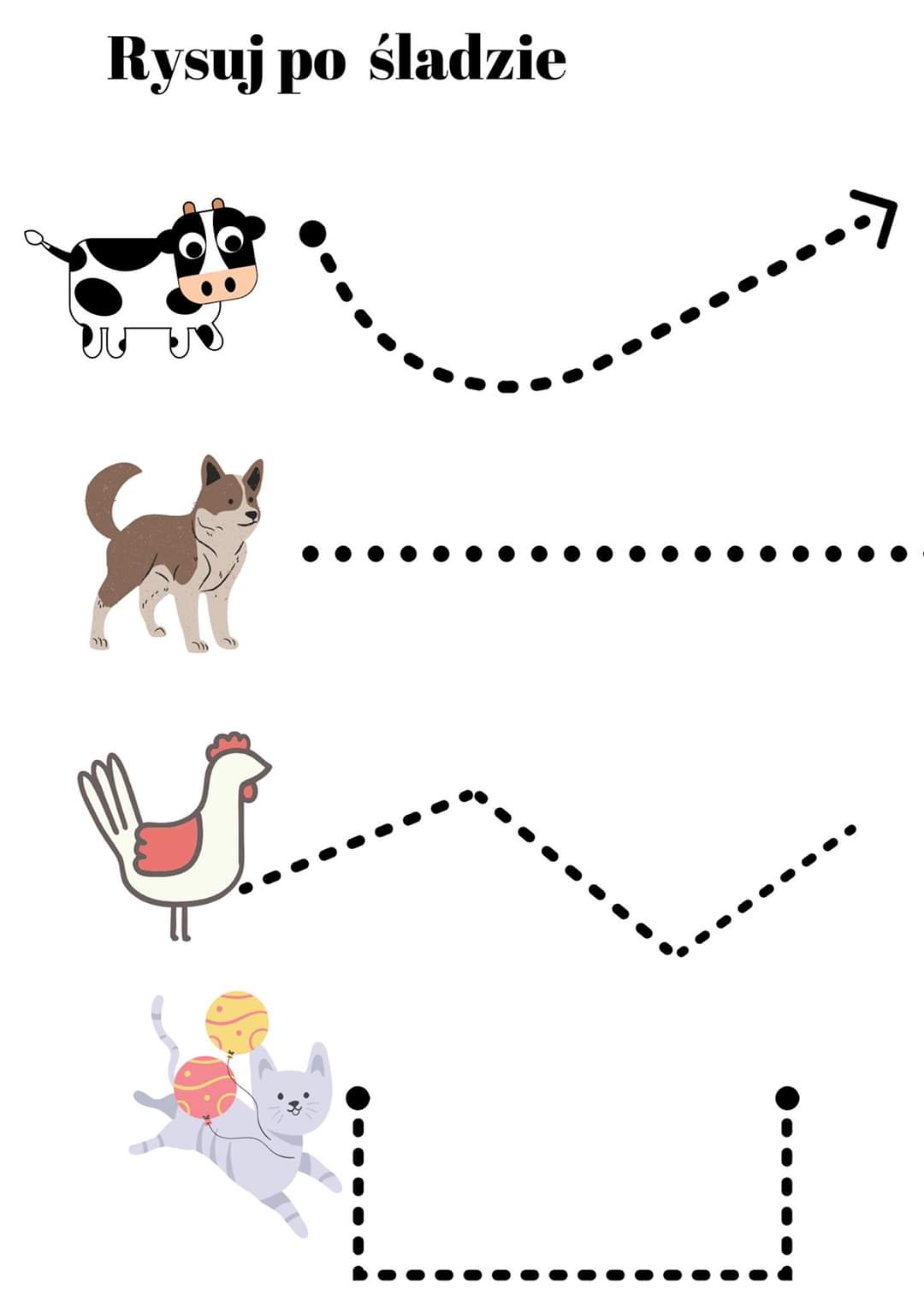 Zadanie 3. Zamaluj farbami puste pola używając patyczka kosmetycznego.  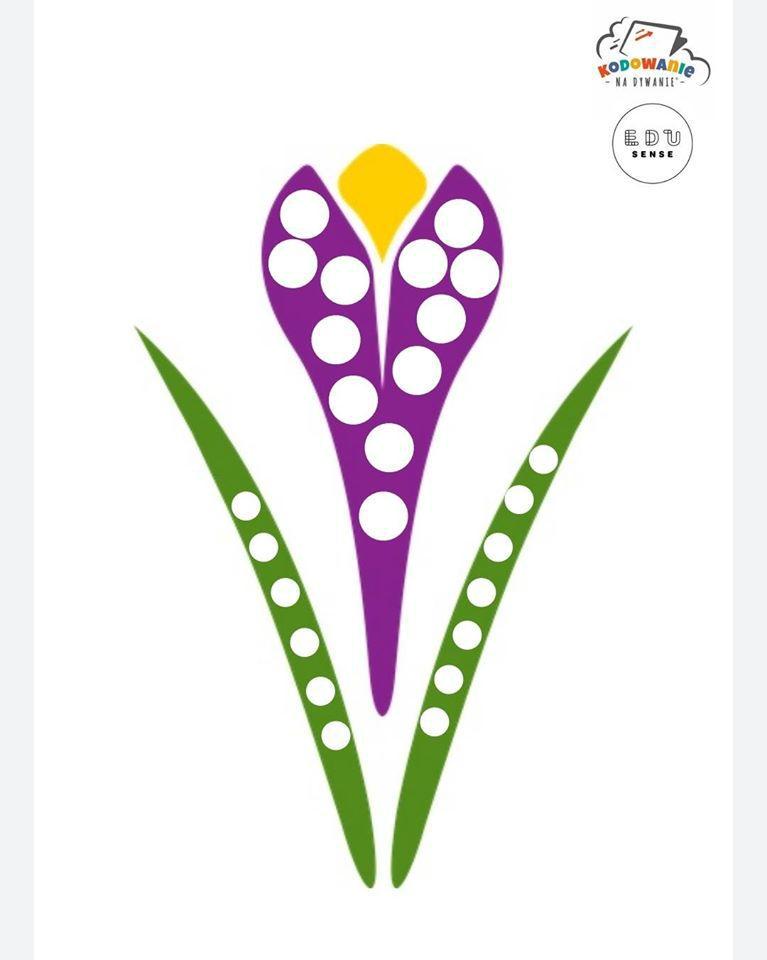 Powodzenia! 